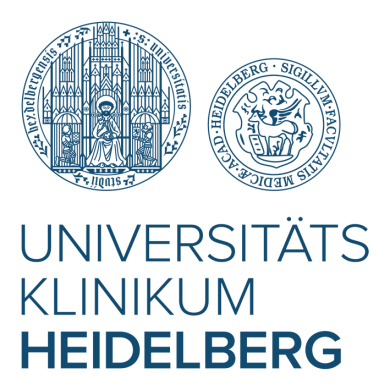 Psychologe (M.Sc./Diplom) oder Biologe (M.Sc./Diplom) 
als Wissenschaftlicher Mitarbeiter (m, w, d) in Teilzeit (50%)Die Klinik für Allgemeine Innere Medizin und Psychosomatik des Universitätsklinikums Heidelberg sucht zum nächstmöglichen Zeitpunkt einen wissenschaftlichen Mitarbeiter (m, w, d) in einem laufenden DFG-Projekt zu psychosozialem Stress und diabetischen Spätschäden. Das Projekt ist assoziiert an den SFB 1118 (Prof. Nawroth, Klinik für Endokrinologie und Stoffwechsel) zur Bedeutung von reaktiven Metaboliten bei der Entstehung diabetischer Spätschäden. Erwartet werden die Mitarbeit bei der Datenaufbereitung (Fragebogen, Laborergebnisse, klinische Daten) und bei der statistischen Auswertung sowie Literaturrecherche und die Unterstützung bei der Vorbereitung von spannenden Publikationen. Die Stelle ist befristet bis 31. März 2020.Ihr Profil:Abgeschlossenes Hochschulstudium (Psychologie oder Biologie)Interesse am wissenschaftlichen Arbeiten und an der Thematik des Projekts Sicherer Umgang mit Statistikprogrammen (z.B. SPSS, SAS, R)Wünschenswert: Erfahrungen mit der Publikation wissenschaftlicher Ergebnisse in FachzeitschriftenBitte senden Sie uns bei Interesse Ihre vollständigen Bewerbungsunterlagen  bevorzugt elektronisch per E-Mail als pdf-Anhang (maximal 2 MB) an Frau Professorin Beate Wild: beate.wild@med.uni-heidelberg.de 
Auf die Verwendung von Originalunterlagen bitten wir zu verzichten, da die Unterlagen nach Abschluss des Verfahrens nicht zurückgeschickt werden. Die datenschutzrechtlich sichere Vernichtung wird zugesichert. Wir stehen für Chancengleichheit.  Schwerbehinderte werden bei gleicher Eignung vorrangig eingestellt.